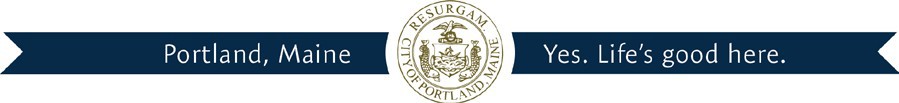 Jeff Levine, AICP, Director	Ann MachadoPlanning & Urban Development Department	Zoning AdministratorLEGALIZATION OF NON-CONFORMING DWELLING UNITS (For office use only)Address & CBL  120 Allen Ave 342-B-014	Notices to owners of properties situated within 300 feet sent on:  emailed request 11/22/17	City Housing Ordinance compliance Inspected: 10/20/17 received:  11/14/17City NFPA compliance Inspected on:  10/20/17	received:  11/14/17	Received any letters within 10 days from notices sent?  	Unit(s) existed prior to April 1, 1995?  Assessor’s card dated 11/10/89	Unit(s) shown to be established by different owner?  Appraisal Report for Michaela Greco 1-12-2010Site plan included:  Yes	Floor plan(s) included?  Yes	Is ZBA action required?  no	389 Congress Street * Portland Maine 04101-3509 * Phone: (207) 874-8703 * Fax: (207) 874-8716http://www.portlandmaine.gov/planning/buildinsp.asp * E-Mail: buildinginspections@portlandmaine.gov